LAMPIRAN : Pengumuman No : 2/Pansel/X/2022		..........................., (bulan) (tahun)Hal	: Permohonan untuk Mengikuti		  Seleksi Terbuka Jabatan Pimpinan	 	Jabatan Pimpinan Tinggi Pratama          	Kepada		Yth.	Ketua Panitia Seleksi Terbuka 			Jabatan Pimpinan Tinggi Pratama        	       	 	Kabupaten Bantul	di 			BantulSehubungan dengan Pengumuman Panitia Seleksi Terbuka Nomor 2/Pansel/II/2022 Tahun 2022 tentang Seleksi Terbuka Jabatan Pimpinan Tinggi Pratama Pemerintah Kabupaten Bantul Tahun 2022, saya yang bertandatangan di bawah ini :Nama Lengkap (beserta gelar)	:Jenis Kelamin	:NIP	:Pangkat / Golongan Ruang	:Tempat, Tanggal Lahir	:Pekerjaan	:Jabatan Saat Ini	:Instansi / Unit Kerja	:Alamat	:No. Telepon (HP)		:Alamat e-mail		:mengajukan diri untuk mengikuti Seleksi Terbuka Jabatan Pimpinan Tinggi Pratama *(NAMA JABATAN) Kabupaten Bantul.Saya bersedia mengikuti seluruh tahapan seleksi sesuai dengan jadwal dan akan menaati seluruh ketentuan yang ditetapkan oleh Panitia Seleksi. Kemudian sebagai kelengkapan pendaftaran, terlampir saya sampaikan dokumen persyaratan yang telah ditentukan.Demikian permohonan ini saya sampaikan dengan penuh kesadaran dan tanpa adanya paksaan dari pihak manapun. Atas perhatiannya saya ucapkan terima kasih.                                                  Hormat saya, (Nama Lengkap dan Gelar)                                         (NIP)(KOP KEMENTERIAN/LEMBAGA/PEMERINTAH DAERAH)SURAT PERSETUJUAN ATASAN LANGSUNGYang bertandatangan di bawah ini :Nama Lengkap (beserta gelar)	: NIP 	: Pangkat/Gol. Ruang	:Jabatan	: Selaku atasan dari : Nama (beserta gelar)	: NIP 	: Pangkat/Gol. Ruang	:Jabatan	: Menyatakan dengan sebenarnya bahwa yang bersangkutan disetujui untuk mengikuti seleksi Jabatan Pimpinan Tinggi Pratama *(NAMA JABATAN) Kabupaten Bantul Daerah Istimewa Yogyakarta Tahun 2022.Surat persetujuan ini dibuat untuk memenuhi persyaratan dalam rangka mendaftarkan diri mengikuti Seleksi Terbuka Pengisian Jabatan Pimpinan Tinggi Pratama di Lingkungan Pemerintah Kabupaten Bantul Daerah Istimewa Yogyakarta. Demikian surat persetujuan ini dibuat untuk dapat dipergunakan sebagaimana mestinya. ...................... , (bulan) (tahun)Kepala.....................	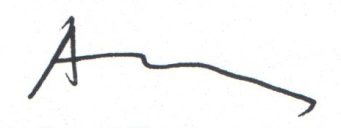 (Nama Lengkap dan Gelar) (NIP)*Untuk PNS luar Pemerintah Kabupaten Bantul, surat persetujuannya dari Pejabat Pembina Kepegawaian.(KOP KEMENTERIAN/LEMBAGA/PEMERINTAH DAERAH)SURAT PERNYATAAN TIDAK PERNAH DIJATUHI ATAU TIDAK SEDANG MENJALANI HUKUMAN DISIPLIN PEGAWAI TINGKAT SEDANG ATAU TINGKAT BERAT MAUPUN PIDANA Yang bertandatangan di bawah ini :Nama Lengkap (beserta gelar)	: NIP 	: Pangkat/Gol. Ruang	:Tempat/ Tanggal Lahir	:Jabatan	: Unit Kerja	: Alamat	:Menyatakan dengan sebenarnya bahwa saya tidak pernah dijatuhi atau tidak sedang menjalani hukuman disiplin pegawai tingkat sedang atau tingkat berat maupun pidana berdasarkan peraturan yang berlaku. Surat keterangan ini dibuat untuk memenuhi persyaratan dalam rangka mendaftarkan diri mengikuti Seleksi Terbuka Pengisian Jabatan Pimpinan Tinggi Pratama di Lingkungan Pemerintah Kabupaten Bantul Daerah Istimewa Yogyakarta. Apabila di kemudian hari ditemukan adanya ketidakbenaran atas informasi ini, saya bersedia menanggung akibat dan sanksi yang diberikan kepada saya sesuai dengan ketentuan yang berlaku....................... , (bulan) (tahun)Yang membuat pernyataan(Nama Lengkap dan Gelar) (NIP)(KOP KEMENTERIAN/LEMBAGA/PEMERINTAH DAERAH)SURAT PERNYATAAN TIDAK DALAM PROSES PEMERIKSAAN ATAS DUGAAN PELANGGARAN DISIPLIN PEGAWAI DAN PIDANAYang bertandatangan di bawah ini :Nama Lengkap (beserta gelar)	: NIP 	: Pangkat/Gol. Ruang	:Tempat/ Tanggal Lahir	:Jabatan	: Unit Kerja	: Alamat	:Menyatakan dengan sebenarnya bahwa saya tidak dalam proses pemeriksaan atas dugaan pelanggaran disiplin pegawai dan pidana berdasarkan peraturan yang berlaku. Surat keterangan ini dibuat untuk memenuhi persyaratan dalam rangka mendaftarkan diri mengikuti Seleksi Terbuka Pengisian Jabatan Pimpinan Tinggi Pratama di Lingkungan Pemerintah Kabupaten Bantul Daerah Istimewa Yogyakarta. Apabila di kemudian hari ditemukan adanya ketidakbenaran atas informasi ini, saya bersedia menanggung akibat dan sanksi yang diberikan kepada saya sesuai dengan ketentuan yang berlaku....................... , (bulan) (tahun)Yang membuat pernyataan(Nama Lengkap dan Gelar) (NIP)PAKTA INTEGRITASYang bertanda tangan di bawah ini:Nama Lengkap (beserta gelar)	: NIP 	: Pangkat/Gol. Ruang	:Tempat/ Tanggal Lahir	:Jabatan	: Unit Kerja	: Alamat	:dalam rangka mengikuti Seleksi Terbuka Pengisian Jabatan Pimpinan Tinggi Pratama *(NAMA JABATAN) Kabupaten Bantul Daerah Istimewa Yogyakarta Tahun 2022, dengan ini menyatakan bahwa saya :tidak akan melakukan praktik Korupsi, Kolusi, dan Nepotisme (KKN);tidak akan melakukan komunikasi yang mengarah kepada Korupsi, Kolusi, dan Nepotisme (KKN);tidak akan memberikan sesuatu yang berkaitan dengan seleksi pengisian jabatan pimpinan tinggi pratama ini, yang dapat dikategorikan sebagai suap dan/atau gratifikasi;akan melaporkan kepada pihak yang berwenang apabila mengetahui terdapat indikasi praktik Korupsi, Kolusi, dan Nepotisme (KKN).Apabila saya melanggar hal-hal yang telah saya nyatakan dalam Pakta Integritas ini, saya bersedia dikenakan sanksi sesuai ketentuan peraturan perundang-undangan....................... , (bulan) (tahun)Yang membuat pernyataan(Nama Lengkap dan Gelar) (NIP)SELEKSI TERBUKAJABATAN PIMPINAN TINGGI PRATAMAPEMERINTAH KABUPATEN BANTUL DAERAH ISTIMEWA YOGYAKARTADAFTAR RIWAYAT HIDUPPESERTA SELEKSI TERBUKA*) Tingkat : Kota / Provinsi / Nasional / InternasionalDemikian Daftar Riwayat Hidup ini saya buat dengan sebenar-benarnya dengan penuh tanggung jawab. Apabila di kemudian hari ditemukan adanya ketidakbenaran atas informasi ini, saya bersedia menanggung akibat dan sanksi yang diberikan kepada saya sesuai dengan ketentuan yang berlaku.......................... , (bulan) (tahun)(Nama Lengkap dan Gelar)(NIP)Keterangan:Form diisi dengan huruf kapital atau balok;Jumlah kolom baris dapat diperbanyak sesuai dengan kebutuhan.A. IDENTITAS PRIBADIA. IDENTITAS PRIBADIA. IDENTITAS PRIBADI1.Nama Lengkap (beserta gelar)2.Tempat, Tanggal Lahir3.Jabatan4.NIP 5.Jenis Kelamin1. Laki-Laki 	2. Perempuan6.Agama7.Status Perkawinan1. Kawin	2. Belum Kawin	3. Duda/Janda8.Alamat Rumah9.Telepon / Fax Rumah	/10.Telepon Selular (HP)11.Surat Elektronik (e-Mail)B. IDENTITAS KELUARGAB. IDENTITAS KELUARGAB. IDENTITAS KELUARGAB. IDENTITAS KELUARGAB. IDENTITAS KELUARGAB. IDENTITAS KELUARGAB. IDENTITAS KELUARGAB. IDENTITAS KELUARGAB. IDENTITAS KELUARGA1.Nama Istri/Suami (beserta gelar)Nama Istri/Suami (beserta gelar)2.Tempat, Tanggal Lahir Istri/SuamiTempat, Tanggal Lahir Istri/Suami3.Pekerjaan Istri/SuamiPekerjaan Istri/Suami1. PNS	2. Non-PNS1. PNS	2. Non-PNS1. PNS	2. Non-PNS1. PNS	2. Non-PNS1. PNS	2. Non-PNS1. PNS	2. Non-PNS4.AgamaAgama5.Alamat Rumah Istri/SuamiAlamat Rumah Istri/Suami6.Telepon / Fax Rumah Istri/SuamiTelepon / Fax Rumah Istri/Suami	/	/	/	/	/	/7.Telepon Selular (HP) Istri/SuamiTelepon Selular (HP) Istri/Suami8.Daftar Anak (apabila lebih dari 4 orang, dapat menggunakan lembar tambahan tersendiri)Daftar Anak (apabila lebih dari 4 orang, dapat menggunakan lembar tambahan tersendiri)Daftar Anak (apabila lebih dari 4 orang, dapat menggunakan lembar tambahan tersendiri)Daftar Anak (apabila lebih dari 4 orang, dapat menggunakan lembar tambahan tersendiri)Daftar Anak (apabila lebih dari 4 orang, dapat menggunakan lembar tambahan tersendiri)Daftar Anak (apabila lebih dari 4 orang, dapat menggunakan lembar tambahan tersendiri)Daftar Anak (apabila lebih dari 4 orang, dapat menggunakan lembar tambahan tersendiri)Daftar Anak (apabila lebih dari 4 orang, dapat menggunakan lembar tambahan tersendiri)8.Nama AnakTanggal LahirTanggal LahirTanggal LahirL/PPendidikan TerakhirPekerjaanStatus 8.8.C. PEKERJAAN SAAT INIC. PEKERJAAN SAAT INIC. PEKERJAAN SAAT INIC. PEKERJAAN SAAT INIC. PEKERJAAN SAAT INIC. PEKERJAAN SAAT INIC. PEKERJAAN SAAT INIC. PEKERJAAN SAAT INIC. PEKERJAAN SAAT INI1.Jabatan Saat IniJabatan Saat IniJabatan Saat Ini2.Nama Instansi/Unit KerjaNama Instansi/Unit KerjaNama Instansi/Unit Kerja3.Nama Atasan LangsungNama Atasan LangsungNama Atasan Langsung4.Nama Jabatan Atasan LangsungNama Jabatan Atasan LangsungNama Jabatan Atasan Langsung5.Pangkat & Gol Ruang TerakhirTMTPangkat & Gol Ruang TerakhirTMTPangkat & Gol Ruang TerakhirTMT6.Alamat KantorAlamat KantorAlamat Kantor7.Telepon / Fax Kantor Telepon / Fax Kantor Telepon / Fax Kantor 	/	/	/	/	/8.Deskripsi Singkat Pekerjaan Saat Ini (Jelaskan tugas dan fungsi jabatan Saudara)Deskripsi Singkat Pekerjaan Saat Ini (Jelaskan tugas dan fungsi jabatan Saudara)Deskripsi Singkat Pekerjaan Saat Ini (Jelaskan tugas dan fungsi jabatan Saudara)D. 	RIWAYAT PEKERJAAN	Pekerjaan yang Pernah Diemban dalam 10 (Sepuluh) Tahun TerakhirD. 	RIWAYAT PEKERJAAN	Pekerjaan yang Pernah Diemban dalam 10 (Sepuluh) Tahun TerakhirD. 	RIWAYAT PEKERJAAN	Pekerjaan yang Pernah Diemban dalam 10 (Sepuluh) Tahun TerakhirD. 	RIWAYAT PEKERJAAN	Pekerjaan yang Pernah Diemban dalam 10 (Sepuluh) Tahun TerakhirD. 	RIWAYAT PEKERJAAN	Pekerjaan yang Pernah Diemban dalam 10 (Sepuluh) Tahun TerakhirNO.JABATANINSTANSITUGAS / FUNGSITAHUNE. RIWAYAT PENDIDIKAN FORMAL	Mulai dari SMAE. RIWAYAT PENDIDIKAN FORMAL	Mulai dari SMAE. RIWAYAT PENDIDIKAN FORMAL	Mulai dari SMAE. RIWAYAT PENDIDIKAN FORMAL	Mulai dari SMAE. RIWAYAT PENDIDIKAN FORMAL	Mulai dari SMAE. RIWAYAT PENDIDIKAN FORMAL	Mulai dari SMAE. RIWAYAT PENDIDIKAN FORMAL	Mulai dari SMAE. RIWAYAT PENDIDIKAN FORMAL	Mulai dari SMAJENJANGJENJANGJURUSANNAMA SEKOLAH / PERGURUAN TINGGINAMA SEKOLAH / PERGURUAN TINGGITAHUN LULUSTAHUN LULUSKOTA / NEGARASMASMADIPLOMADIPLOMASARJANA (S1)SARJANA (S1)PASCA SARJANA (S2)PASCA SARJANA (S2)PASCA SARJANA (S3)PASCA SARJANA (S3)F. 	RIWAYAT PENDIDIKAN DAN PELATIHAN JABATAN STRUKTURALF. 	RIWAYAT PENDIDIKAN DAN PELATIHAN JABATAN STRUKTURALF. 	RIWAYAT PENDIDIKAN DAN PELATIHAN JABATAN STRUKTURALF. 	RIWAYAT PENDIDIKAN DAN PELATIHAN JABATAN STRUKTURALF. 	RIWAYAT PENDIDIKAN DAN PELATIHAN JABATAN STRUKTURALF. 	RIWAYAT PENDIDIKAN DAN PELATIHAN JABATAN STRUKTURALF. 	RIWAYAT PENDIDIKAN DAN PELATIHAN JABATAN STRUKTURALF. 	RIWAYAT PENDIDIKAN DAN PELATIHAN JABATAN STRUKTURALNO.NAMA DIKLATNAMA DIKLATNAMA DIKLATTAHUN LULUSTAHUN LULUSPENYELENGGARAPENYELENGGARAG. 	RIWAYAT PENDIDIKAN DAN PELATIHAN NON-STRUKTURAL/TEKNIS	Pendidikan dan Pelatihan Teknis BersertifikatG. 	RIWAYAT PENDIDIKAN DAN PELATIHAN NON-STRUKTURAL/TEKNIS	Pendidikan dan Pelatihan Teknis BersertifikatG. 	RIWAYAT PENDIDIKAN DAN PELATIHAN NON-STRUKTURAL/TEKNIS	Pendidikan dan Pelatihan Teknis BersertifikatG. 	RIWAYAT PENDIDIKAN DAN PELATIHAN NON-STRUKTURAL/TEKNIS	Pendidikan dan Pelatihan Teknis BersertifikatNO.NAMA DIKLATTAHUN LULUSPENYELENGGARAH. 	KURSUS/SIMPOSIUM/SEMINAR/KONFERENSI YANG PERNAH DIIKUTIH. 	KURSUS/SIMPOSIUM/SEMINAR/KONFERENSI YANG PERNAH DIIKUTIH. 	KURSUS/SIMPOSIUM/SEMINAR/KONFERENSI YANG PERNAH DIIKUTIH. 	KURSUS/SIMPOSIUM/SEMINAR/KONFERENSI YANG PERNAH DIIKUTINO.NAMA KURSUS/SIMPOSIUM/ SEMINAR/KONFERENSITAHUN MENGIKUTIPENYELENGGARAI. 	PEMBICARA/NARASUMBER	Menjadi Pembicara/Narasumber dalam diklat/Kursus/Simposius/Seminar/ KonferensiI. 	PEMBICARA/NARASUMBER	Menjadi Pembicara/Narasumber dalam diklat/Kursus/Simposius/Seminar/ KonferensiI. 	PEMBICARA/NARASUMBER	Menjadi Pembicara/Narasumber dalam diklat/Kursus/Simposius/Seminar/ KonferensiI. 	PEMBICARA/NARASUMBER	Menjadi Pembicara/Narasumber dalam diklat/Kursus/Simposius/Seminar/ KonferensiI. 	PEMBICARA/NARASUMBER	Menjadi Pembicara/Narasumber dalam diklat/Kursus/Simposius/Seminar/ KonferensiI. 	PEMBICARA/NARASUMBER	Menjadi Pembicara/Narasumber dalam diklat/Kursus/Simposius/Seminar/ KonferensiI. 	PEMBICARA/NARASUMBER	Menjadi Pembicara/Narasumber dalam diklat/Kursus/Simposius/Seminar/ KonferensiNO.NAMA KURSUS/SIMPOSIUM/ SEMINAR/KONFERENSITOPIK PEMBAHASANTOPIK PEMBAHASANTAHUN PENYELENGGARAPENYELENGGARAJ. 	KARYA ILMIAH/TULISAN/ARTIKEL	Hasil karya Ilmiah, Tulisan, atau Artikel (terkait Jabatan Pimpinan Tinggi Madya/Pratama) yang pernah dimuat di media massa atau dipublikasikan dalam bentuk bukuJ. 	KARYA ILMIAH/TULISAN/ARTIKEL	Hasil karya Ilmiah, Tulisan, atau Artikel (terkait Jabatan Pimpinan Tinggi Madya/Pratama) yang pernah dimuat di media massa atau dipublikasikan dalam bentuk bukuJ. 	KARYA ILMIAH/TULISAN/ARTIKEL	Hasil karya Ilmiah, Tulisan, atau Artikel (terkait Jabatan Pimpinan Tinggi Madya/Pratama) yang pernah dimuat di media massa atau dipublikasikan dalam bentuk bukuJ. 	KARYA ILMIAH/TULISAN/ARTIKEL	Hasil karya Ilmiah, Tulisan, atau Artikel (terkait Jabatan Pimpinan Tinggi Madya/Pratama) yang pernah dimuat di media massa atau dipublikasikan dalam bentuk bukuJ. 	KARYA ILMIAH/TULISAN/ARTIKEL	Hasil karya Ilmiah, Tulisan, atau Artikel (terkait Jabatan Pimpinan Tinggi Madya/Pratama) yang pernah dimuat di media massa atau dipublikasikan dalam bentuk bukuJ. 	KARYA ILMIAH/TULISAN/ARTIKEL	Hasil karya Ilmiah, Tulisan, atau Artikel (terkait Jabatan Pimpinan Tinggi Madya/Pratama) yang pernah dimuat di media massa atau dipublikasikan dalam bentuk bukuJ. 	KARYA ILMIAH/TULISAN/ARTIKEL	Hasil karya Ilmiah, Tulisan, atau Artikel (terkait Jabatan Pimpinan Tinggi Madya/Pratama) yang pernah dimuat di media massa atau dipublikasikan dalam bentuk bukuNO.JUDUL KARYA ILMIAH/TULISAN/ARTIKELJUDUL KARYA ILMIAH/TULISAN/ARTIKELNAMA MEDIA PUBLIKASINAMA MEDIA PUBLIKASINAMA MEDIA PUBLIKASITAHUN TERBITK. 	ORGANISASI / ASOSIASI KEAHLIAN K. 	ORGANISASI / ASOSIASI KEAHLIAN K. 	ORGANISASI / ASOSIASI KEAHLIAN K. 	ORGANISASI / ASOSIASI KEAHLIAN NO.NAMA ORGANISASI / ASOSIASI JABATAN / POSISITAHUNL. 	PENGHARGAAN & PRESTASI YANG PERNAH DICAPAIL. 	PENGHARGAAN & PRESTASI YANG PERNAH DICAPAIL. 	PENGHARGAAN & PRESTASI YANG PERNAH DICAPAIL. 	PENGHARGAAN & PRESTASI YANG PERNAH DICAPAIL. 	PENGHARGAAN & PRESTASI YANG PERNAH DICAPAINO.NAMA PENGHARGAAN & PRESTASINAMA ORGANISASI PEMBERINAMA ORGANISASI PEMBERITAHUNM. 	KETERAMPILAN YANG DIKUASAIM. 	KETERAMPILAN YANG DIKUASAIM. 	KETERAMPILAN YANG DIKUASAIM. 	KETERAMPILAN YANG DIKUASAIM. 	KETERAMPILAN YANG DIKUASAIBahasa Asing yang Dikuasai Bahasa Asing yang Dikuasai Bahasa Asing yang Dikuasai Aplikasi Elektronik yang Dikuasai Aplikasi Elektronik yang Dikuasai Aplikasi Elektronik yang Dikuasai Keterampilan Lainnya Keterampilan Lainnya Keterampilan Lainnya N. 	KEGIATAN SOSIAL KEMASYARAKATANN. 	KEGIATAN SOSIAL KEMASYARAKATANN. 	KEGIATAN SOSIAL KEMASYARAKATANN. 	KEGIATAN SOSIAL KEMASYARAKATANNO.NAMA KEGIATAN / ORGANISASITINGKAT *)TAHUNO. 	RIWAYAT KESEHATANO. 	RIWAYAT KESEHATANO. 	RIWAYAT KESEHATANO. 	RIWAYAT KESEHATANNO.JENIS PENYAKITTERINDIKASI SEJAK TAHUNKETERANGAN/TINDAKANP. 	INFORMASI LAINTuliskan informasi lain yang Saudara ingin ungkapkan terkait Pengalaman/Riwayat terkait Jabatan Pimpinan Tinggi Pratama